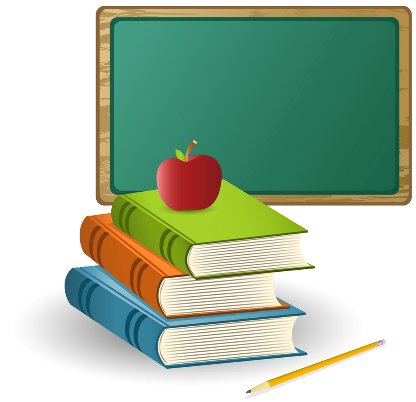 MAKATON SIGNSWeek 1Week 2Week 3Week 4Week 5Week 6Week 7MAKATON SIGNSDinner Drink Crisps Biscuit Cake Ice-cream Yogurt  Sandwich Apple Banana Orange jelly Home Mum Dad Brother Sister baby Door  Window Dirty Clean Table chair Cupboard Computer Ipad Phone Ready steady Dog  Cat  Horse Rabbit hamster Birthday Jesus Christmas Present 